Занятие 16Тема: «Утренние упражнения для детей» Поднимите руки над головой и потрясите. Кистями рук выполняйте круговые движения. Поднимите руки вперед, потом разведите в сторону. Сожмите в кулак и отведите руки вправо, потом влево.Ребенок готов к выполнению утренней зарядки. Физические упражнения можно выполнять как в комплексе, так и по отдельности. Упражнения в комплексе направлены на все части тела.   Включите танцевальную музыку и приступайте к зарядке. Варианты упражнений: Ноги находятся на ширине плеч, руки поставьте на пояс. Делайте «скручивания» поочередно в разные стороны.Исходная позиция остается прежней. На первый счет руки вытянуть вперед и присесть, на второй ―  встать и руки положить на пояс, на третий – развести руки в стороны, на четвертый – согните к плечам, на пятый – вернитесь в исходную позицию.Пример упражнений с мячом В руки возьмите маленький мяч и поднимите над головой.  Делайте  круговые движения корпусом. Мячик остается в руках. Руки поднимите и потянитесь вверх. Сделайте  вместе с мячом  наклоны в разные стороны, затем наклоны корпуса вперед и назад. Руки с мячом поднимите вверх. Встаньте на носки и  слегка приседайте.Комплекс упражнений №1 для детей  Руки развести в стороны, затем поднять вверх, потом вытянуть вперед и опустить. Выполнять несколько раз. Ноги поставить врозь, положить руки на пояс. Сделать простые наклоны в сторону. Затем можно усложнить задачу: к наклонам в сторону подключить наклоны корпуса вперед и назад. Выполнить приседания с вытянутыми вперед руками. Высоко поднимая ноги, выполните бег по кругу. Остановитесь и начинайте шагать на месте, чтобы восстановить дыхание.Комплекс упражнений №2  Руки поставить на пояс, ноги  — врозь. Для растяжения мышц шеи выполнить наклоны головой в правую и левую сторону, потом вперед и назад. После этого по часовой стрелке и обратно выполнить вращения головой. Руки вытянуть вперед, выполнить вращения в локтях в разные стороны. Руки на поясе, наклоняйтесь вперед-назад, вправо-влево. Выполнить бег на месте, затем перейти на шаг и восстановить дыхание.Комплекс упражнений №3 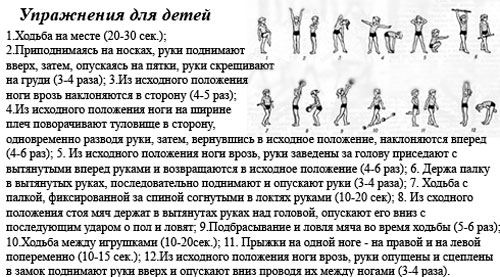  Чтобы разогреть мышцы шеи, начинайте ходьбу на месте. Восстановите дыхание ― руки поднимите и опустите, и так несколько раз. Сделать рывки как прямыми, так и согнутыми руками. Выполнить на месте прыжки, руки поставить на пояс. Поочередно прыгать сначала на правой, потом на левой ноге.Упражнения в комплексе необходимо повторять по 6-8 раз. Важно, чтобы ребенок во время зарядки правильно дышал, не задерживал дыхание. Длительность зарядки не должна превышать 30 минут. Выполнять необходимо в хорошо проветренной комнате.